   DETAILS:                                                                  Data: M:\align\DATA\Step2B\INJ\081215ABelow are the results from the recent survey carried out on the Bubble Chamber. The coordinates below are given in millimeters. A right-handed coordinate system was established with the origin at the intersection of the Main Beamline and the 5D line rotated 25 degrees about the vertical axis. A +X is left, +Y is above, and +Z is downstream from ideal.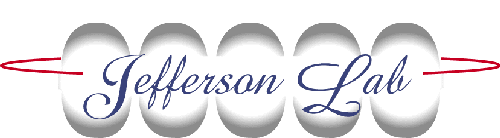 Jefferson Lab Alignment Group Data TransmittalJefferson Lab Alignment Group Data TransmittalJefferson Lab Alignment Group Data TransmittalJefferson Lab Alignment Group Data TransmittalTO:  S. Riad                                      TO:  S. Riad                                      DATE:  16 Sep 2015             DATE:  16 Sep 2015             FROM: Jacob Walker                                 Checked: JCDChecked: JCD# :  L1669         ComponentXYZCopper CollimatorUpstream0.29-0.013299.70Downstream0.040.003405.65Bubble ChamberLeft Side Flange152.54-0.143667.41Right Side Flange-183.96-0.253667.56Upstream Flange-0.02-0.133483.90Upstream Entry Hole0.15-0.283474.13Downstream Flange0.05-0.103819.32Downstream Exit Hole0.14-0.193860.51